The Honor College Advisory Board Presents: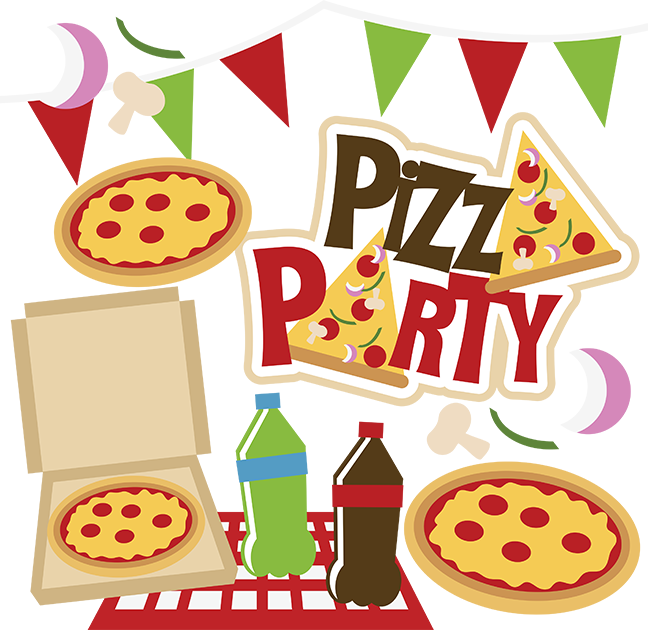 Date: Wednesday, November 18Time: 5:00-7:00 p.m.Where: Study LoungeWho: Honors College Students